ՈՐՈՇՈՒՄ N 122-Ա09  ՕԳՈՍՏՈՍԻ 2021թ.ՍՅՈՒՆԻՔԻ ՄԱՐԶԻ ԿԱՊԱՆ ՀԱՄԱՅՆՔԻ ՎԱՐՉԱԿԱՆ ՍԱՀՄԱՆՆԵՐՈՒՄ (ՍՅՈՒՆԻՔ ԲՆԱԿԱՎԱՅՐ) ԳՏՆՎՈՂ  0.20595 ՀԱ  ՀՈՂԱՄԱՍԻ ՆՊԱՏԱԿԱՅԻՆ ՆՇԱՆԱԿՈՒԹՅՈՒՆԸ ՓՈԽԵԼՈՒ ՄԱՍԻՆ	Ղեկավարվելով «Տեղական ինքնակառավարման մասին» Հայաստանի Հանրապետության օրենքի 18-րդ հոդվածի 1-ին մասի 29-րդ կետով, Հողային օրենսգրքի 3-րդ հոդվածի 1-ին կետով, Հայաստանի Հանրապետության կառավարության 2011 թվականի դեկտեմբերի 29-ի թիվ 1920-Ն, Կապան համայնքի ավագանու 2021 թվականի մարտի 17-ի 31-Ա որոշումներով և համայնքի  ղեկավարի  առաջարկությունը, համայնքի ավագանին որոշում  է.1. Սյունիք-1 միկրոռեգիոնալ մակարդակի տարածական պլանավորման փաստաթղթերում ներառված Սյունիք բնակավայրի համակցված փաստաթղթերում`  համաձայն հավելվածի.1) քաղաքացու սեփականություն հանդիսացող գյուղատնտեսական նշանակության (09-082-0523-0033 կադաստրային ծածկագրից) 0.19818 հեկտար վարելահողը (հատված ԳԲ-1) փոխադրել բնակավայրերի նշանակության հողերի կատեգորիա՝ «բնակելի կառուցապատման հողեր» գործառնական նշանակությամբ:2) քաղաքացու սեփականություն հանդիսացող գյուղատնտեսական նշանակության (09-082-0523-0032 կադաստրային ծածկագրից) 0.00777 հեկտար այլ հողատեսքը (հատված ԳԲ-4) փոխադրել բնակավայրերի նշանակության հողերի կատեգորիա՝ «հասարակական կառուցապատման հողեր» գործառնական նշանակությամբ:2. Համայնքի ղեկավարին՝ ձեռնարկել սույն որոշումից բխող գործառույթների իրականացումն:Կողմ( 9 )`ԱՆՏՈՆՅԱՆ ԱՐԵՆ                                        ՄԱՐՏԻՐՈՍՅԱՆ ԿԱՐԵՆԴԱՎԹՅԱՆ ՇԱՆԹ	                                 ՄԵՍՐՈՊՅԱՆ ՆԱՊՈԼԵՈՆԿԱՐԱՊԵՏՅԱՆ ՄԱՆԱՍ                                 ՄԿՐՏՉՅԱՆ ԱՐԱ ԿՈՍՏԱՆԴՅԱՆ ԻՎԱՆ                                   ՄՈՎՍԻՍՅԱՆ ԺԱՆ                           ՀԱՐՈՒԹՅՈՒՆՅԱՆ ԿԱՄՈ                     Դեմ ( 0 )Ձեռնպահ ( 0 )                   ՀԱՄԱՅՆՔԻ ՂԵԿԱՎԱՐ   		           ԳԵՎՈՐԳ ՓԱՐՍՅԱՆ2021թ. օգոստոսի 09ք. Կապան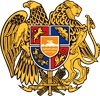 ՀԱՅԱՍՏԱՆԻ ՀԱՆՐԱՊԵՏՈՒԹՅՈՒՆ
ՍՅՈՒՆԻՔԻ ՄԱՐԶ
ԿԱՊԱՆ  ՀԱՄԱՅՆՔԻ  ԱՎԱԳԱՆԻ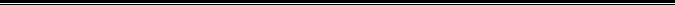 